NAZWA TURNIEJU:  	GRAND PRIX PRO-ACTIV LUBINA W DEBLU 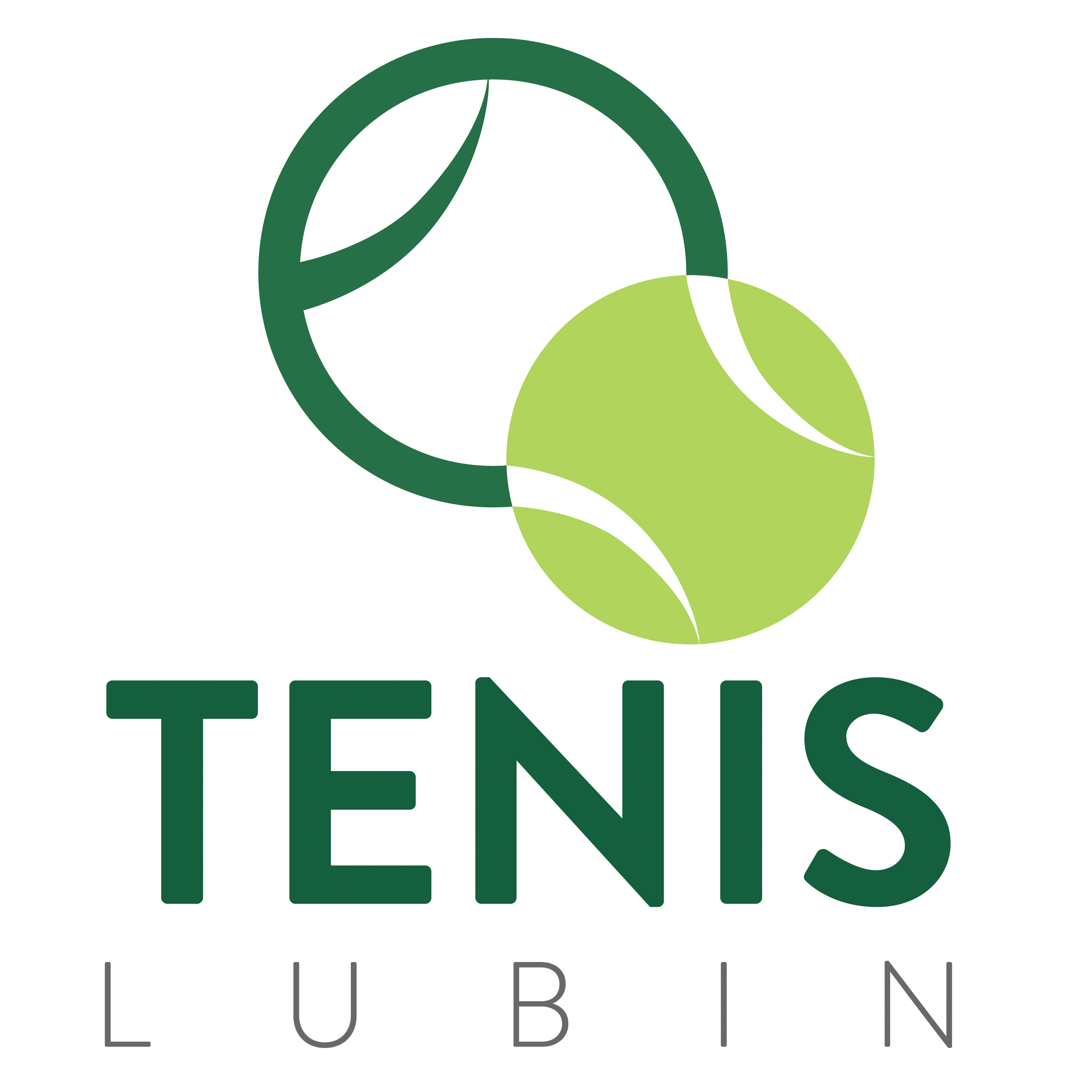 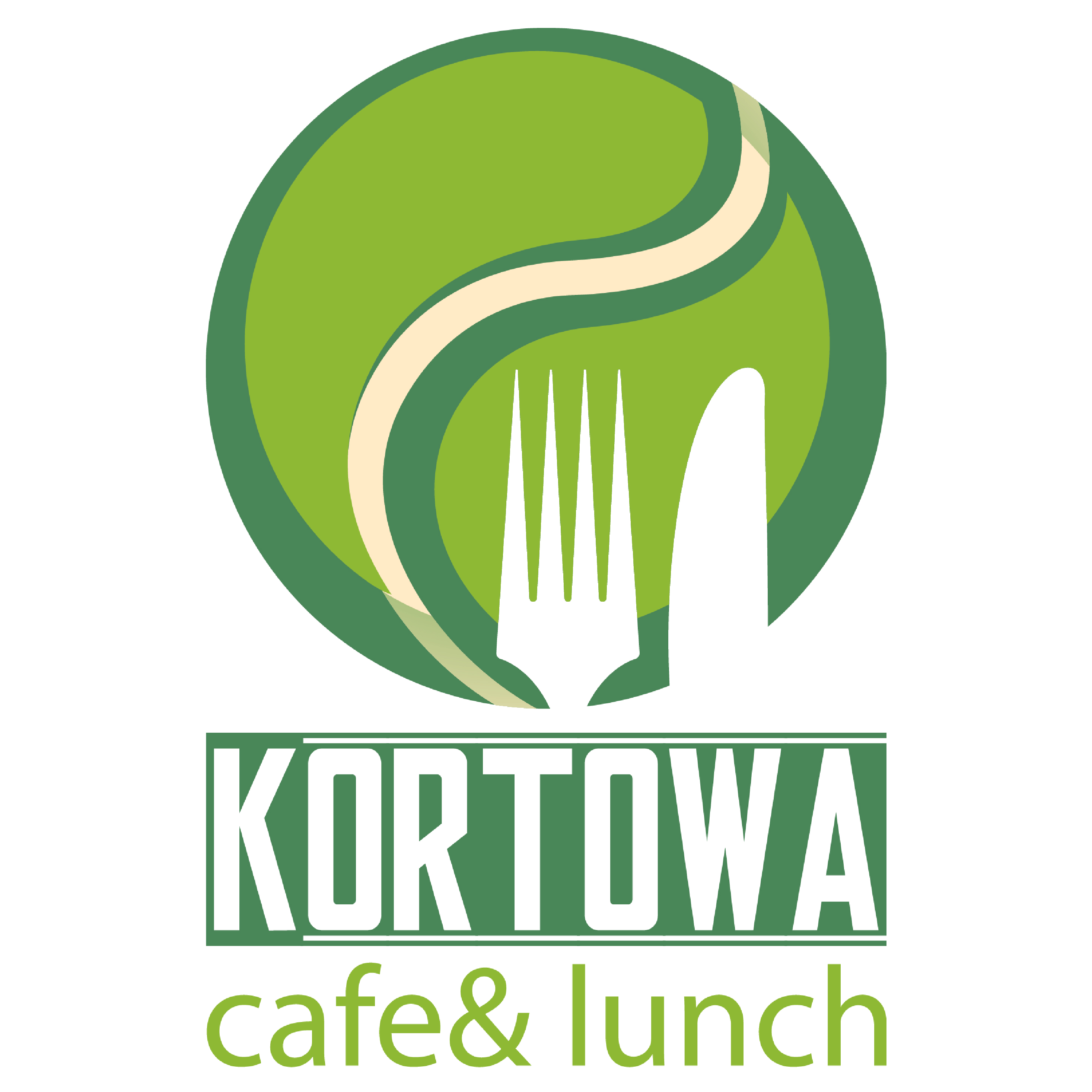 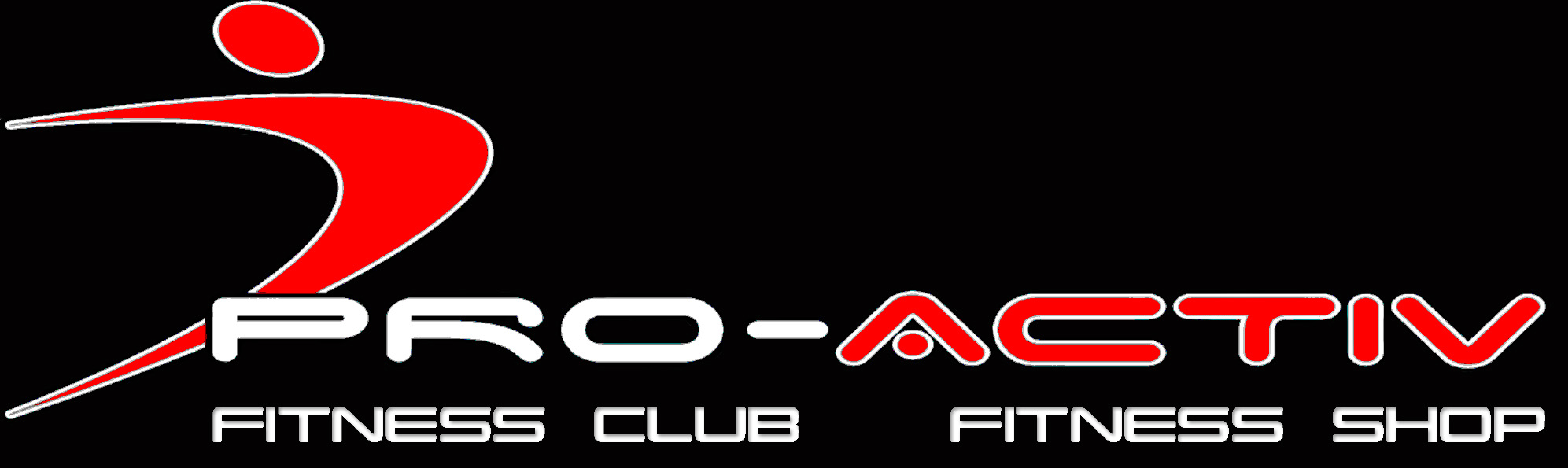 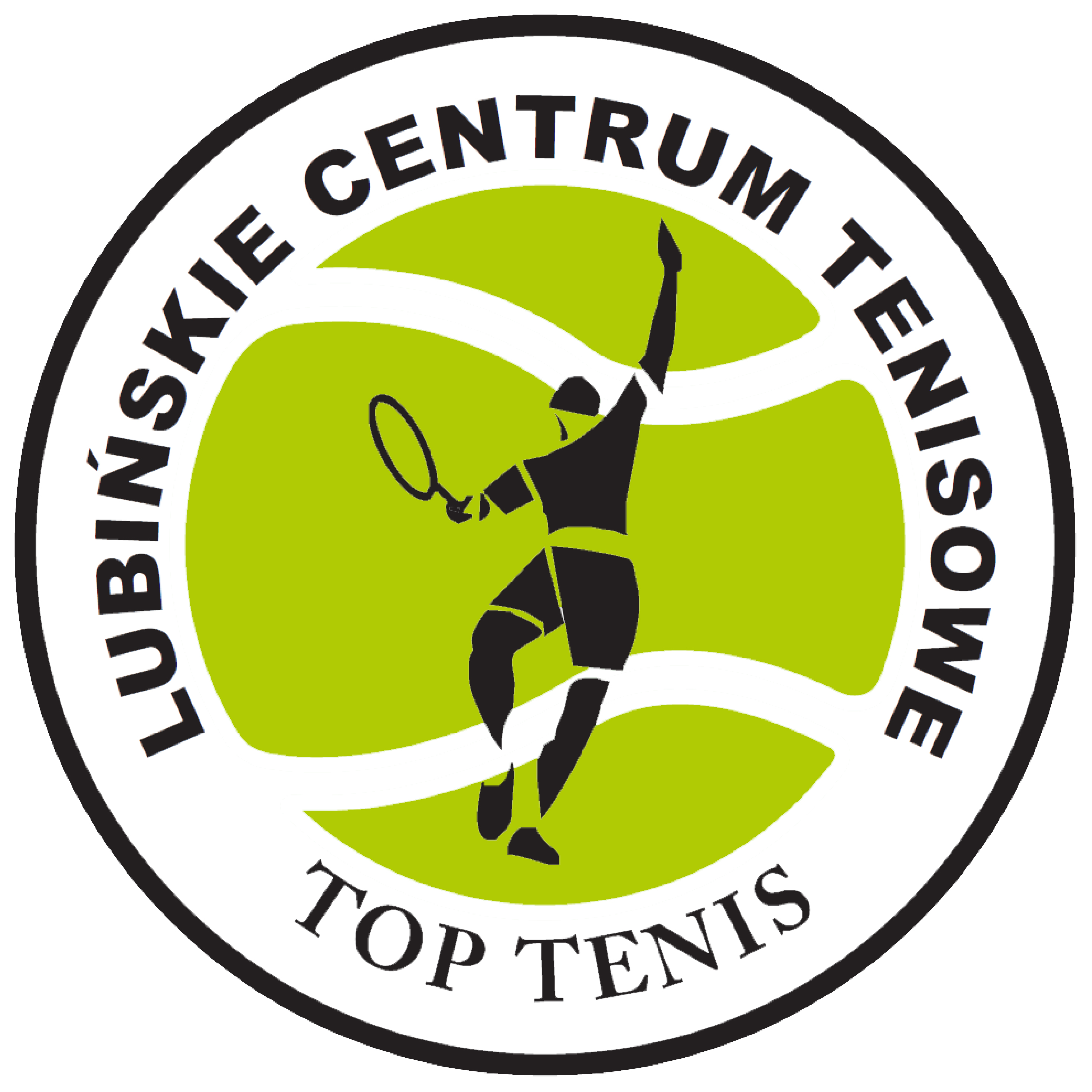 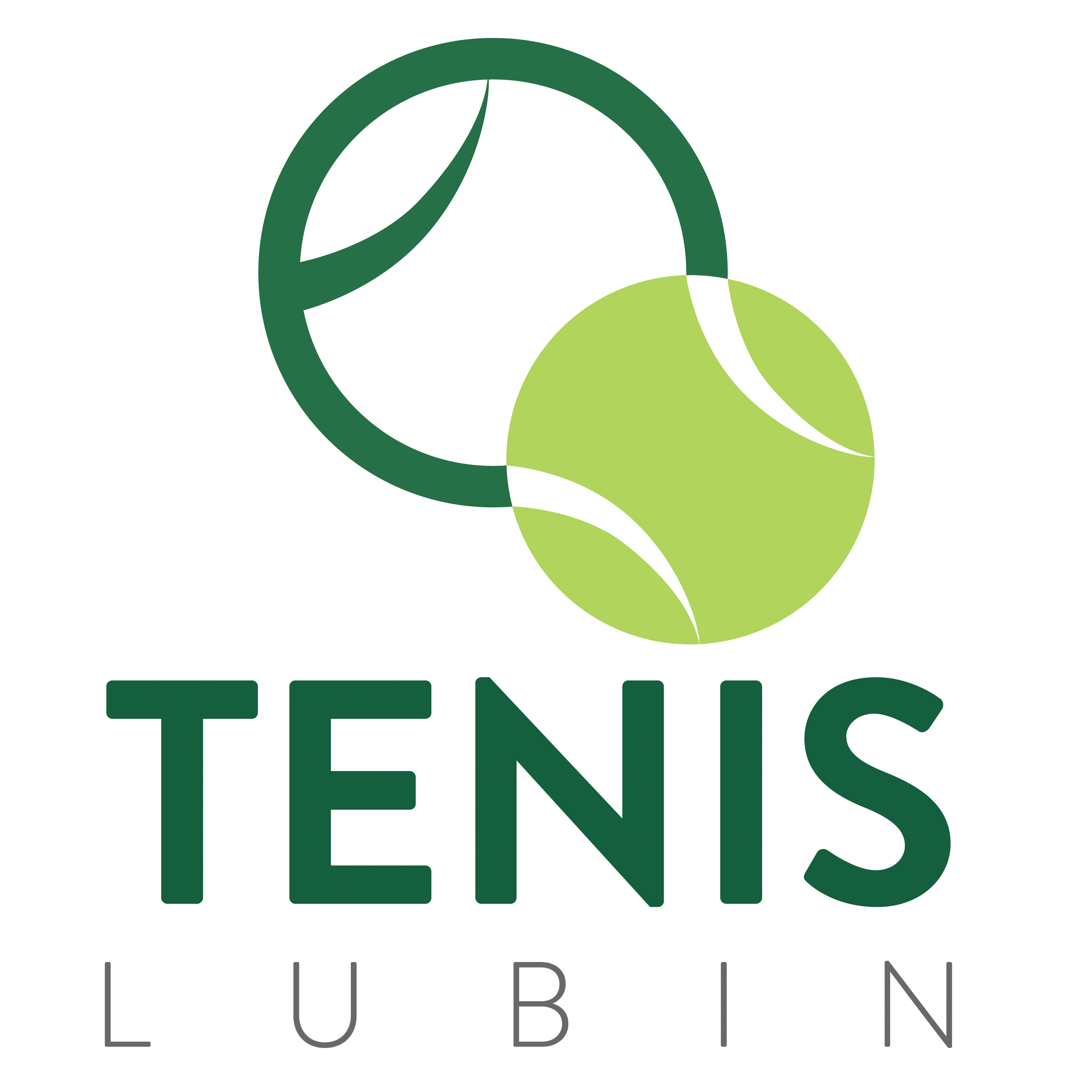 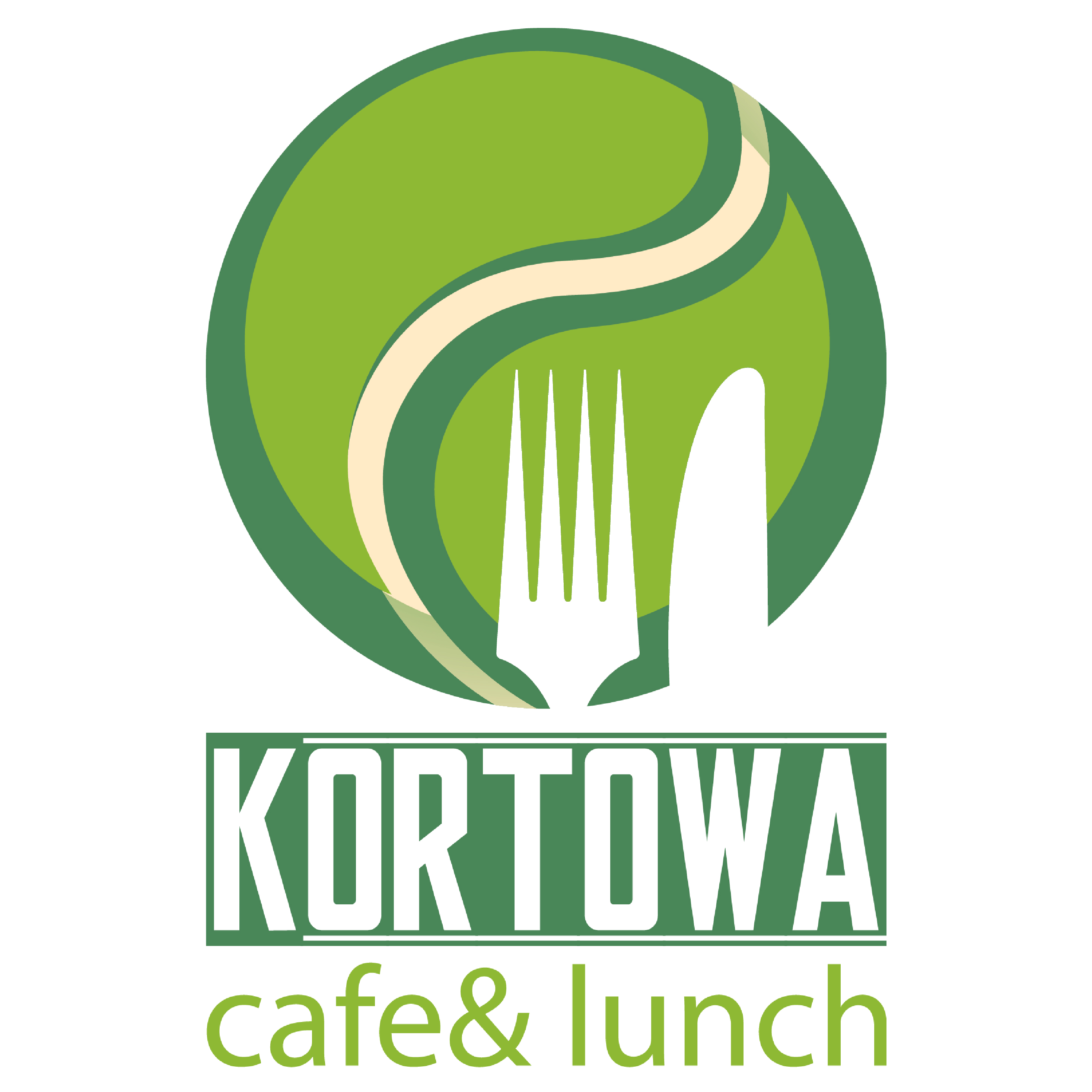 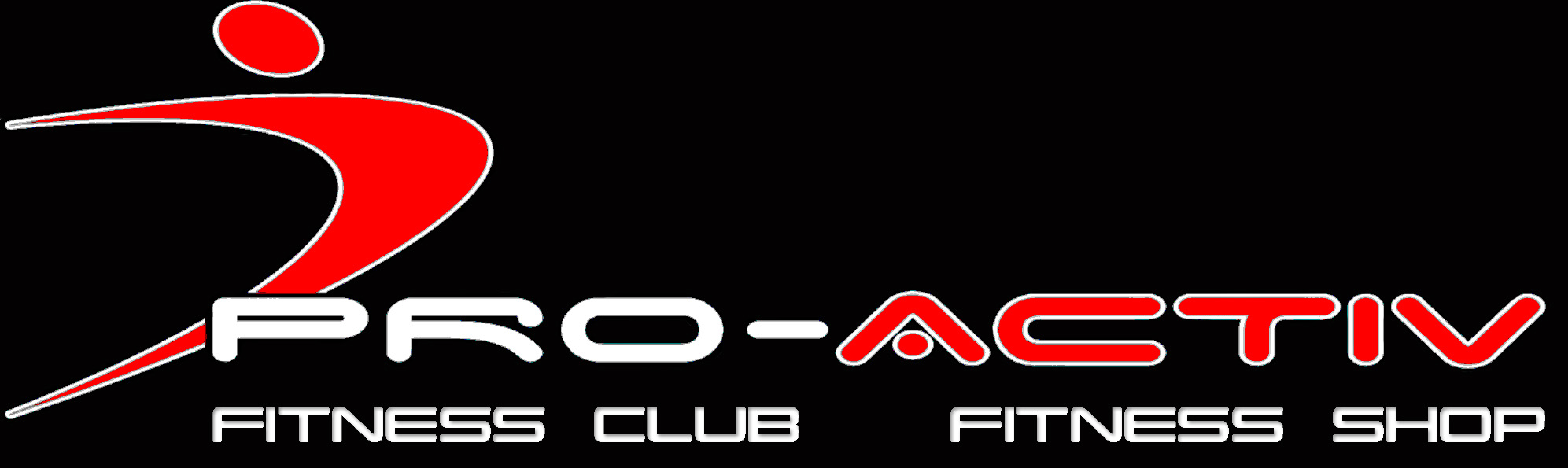 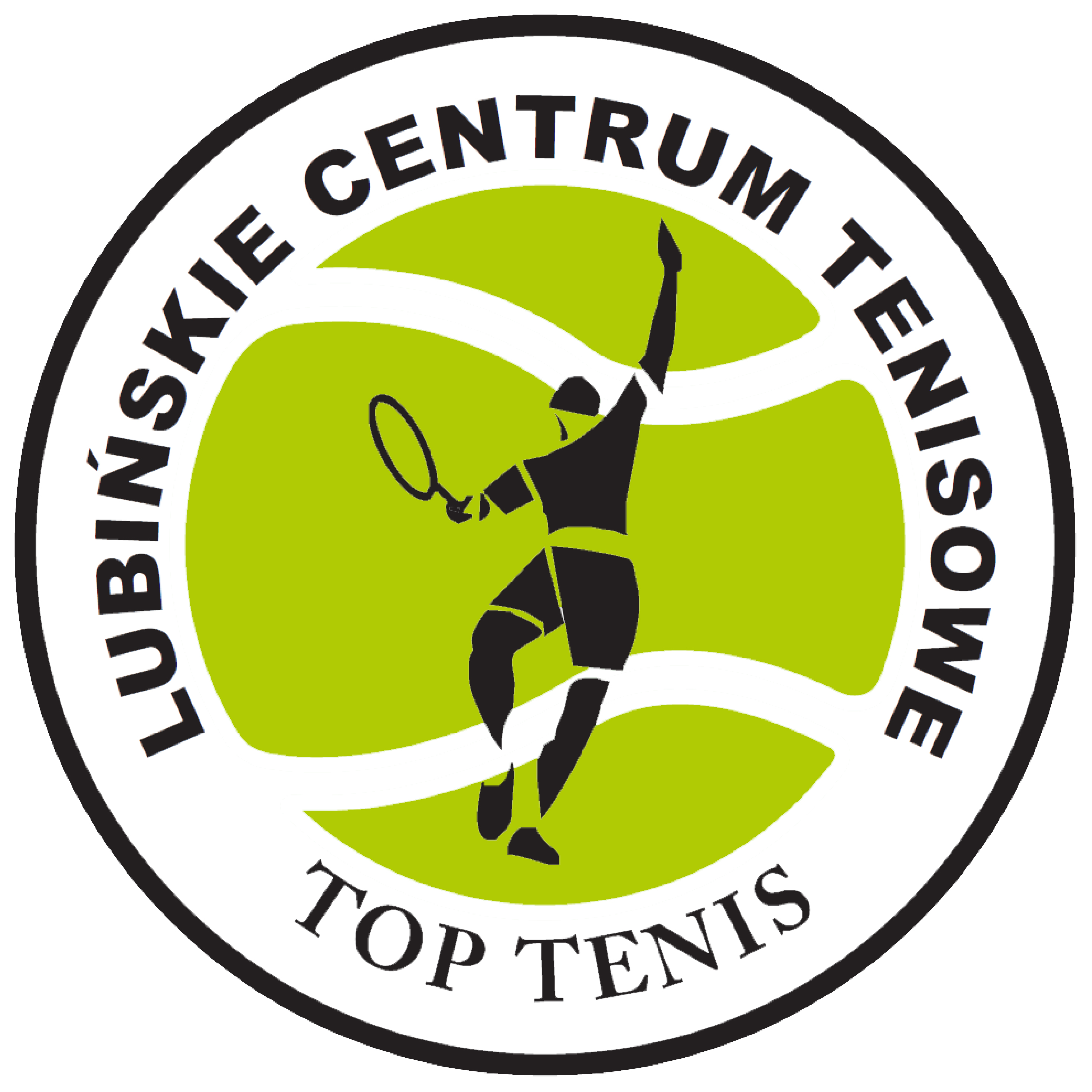 DATA:	14.01.2017 R.         FINAŁOWA1 – 2	2 – 3	1 - 3LP1.2.3.ZWYCIĘSTWAGEMYMIEJSCE1.BIAŁKOWSKI JAKUBSTYGA PIOTR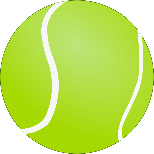 6/36/36/76/110/82I2.CICHOŃSKI JANUSZWOJTYCZKA PAWEŁ3/63/67/66/79/110III3.LASOTA JANDŁUGI KRZYSZTOF7/61/68/106/77/611/91II